CLEAR CREEK HIGH SCHOOL BOYS GOLF TEAM RULES, AND PROCEDURES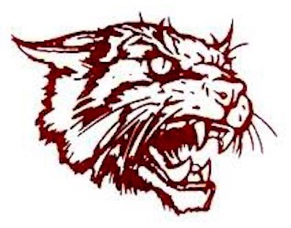 Head Coach: Daniel Brown      The philosophy of my program is like my swing thought: keep it simple. Have fun, be teachable, work to improve your attitude, your game, your academics, your goals and your friendships.These rules and expectations are for the growth and professionalism of all golfers whorepresent the Clear Creek High School Boys Golf Team. Both the coach and theadministration at Clear Creek High School will strictly enforce the rules and expectations.THE CORE BELIEFS OF THE CLEAR CREEK BOYS GOLF TEAM:1. RESPONSIBILITY- DO WHAT NEEDS TO BE DONE!2. RESPECT- FOR SELF, OTHERS AND PROPERTY3. COMMITMENT -TO THE TEAM, YOUR GAME AND YOUR ACADEMICS4. TEAMWORK- IS A MUST TO ACHIEVE OUR GOALSPLAYER SELECTION:The Golf team is selected by taking the top twenty players that display the following ability:• Technical Skill    • Swing Mechanics 	 • Coachability • Ethical Standard • Course Awareness • Stamina & Endurance • Attitude 	     • Speed of Play 	The selection process is also based on an 18-hole score (Tryouts in August, 2days @ 9 holes) or a player’s average score from his 5 best summer scores from a reputable summer golf program such as HGA Performance Series, STPGA Prestige Tour, AJGA or TJGT. To begin the year, the teams will be created from this scoring system. Varsity 1: players 1-5, Varsity 2: players 6- 10 and JV: players 11- 20. (Those not trying for a spot on the Varsity 1 team may still play in other reputable 18-hole summer tournaments for their tryout average – You must play at least 5 tournaments for your average to count for fall team placement)If you do not want to use your summer averages you can always come to tryouts in August!TEAM TRYOUTSTeam tryouts will be held in the first few weeks in August.  All players must meet at least one of the PLAYER SELECTION requirements in order to be a part of the Clear Creek Boys Golf Team.DETERMINATION OF PLAYa. The coach will always have the final word on who plays.b. Most matches will be decided by qualifying nine-hole matches scheduled     on Wednesdays and the players previous tournament scores.The top four spots will be decided by best average of the last 10 qualifyingrounds to date. The fifth spot will always be the coach’s choice.CHANGE OF POSITIONPosition changes may take place weekly based on an athletes ten most current qualifying scores.  Qualifying scores are nine-hole scores that take place during practice and tournament play. Coach Brown will have final say in change of position.PRACTICE & ATTENDANCE Practice will be held from 2:00 - 4:00 p.m. on Tuesdays and Thursdays and 2:00 – 5:00 pm on Wednesdays at South Shore Harbour Country Club regardless of weather (unless notified by Coach Brown).  Mondays, we will be using Top Golf –Webster for practices from 2:00 – 3:30.Fridays will be reserved for workouts on campus during the 7th period class. Coach Brown must be notified if you are going to be late or absent from practice. ***Tardiness to practice or failure to notify will result in athletic discipline. TUTORIALSTutorials occur every Tuesday/Thursday 2:45-3:15. Players are always encouraged to attend tutorials when needed. Practice for players that attend tutorials is 3:30-5:00. Players must secure a ride to and from tutorials.ABSENCEAny player who is absent from school due to illness is not allowed to participate in practice or tournament on the day that they are absent. Players absent from school and/or miss practice the day before a tournament will not play in the tournament (unless approved by Coach Brown). TOURNAMENTSThe UIL allows for each athlete to play 8 tournaments before the district golf tournament.  Our goal will be for every team member to have the opportunity to participate in up to 8 tournaments during the season. Not all players may have the opportunity to do this!EQUIPMENTThe student athlete is responsible for all school issued equipment. If lost or not returned you will be responsible for paying for it. At the end of the season you are to return all team items. Failure to do so will result with your name being added to the Not Clear list. INJURED PLAYERS Players that are injured will see the Athletic Trainer for assistance.  The Athletic Trainer must clear all injured players, once healthy, for return to practice and play.PRACTICE ATTIRE (look like golfers!)Collared shirts and NO Denim. It is recommended that players wear CLEAR CREEK apparel or colors to practice: white, black, grey and maroon. All players must have their shirts tucked in at practice and during tournaments (GET AT BELT). Players must be in dress code on and off the course. **Golfers will receive a polo to wear on qualifying days.TEAM DISCIPLINE PROCEDURE Any violation of the Rules and Policies will result in athletic discipline for violation and may result in school procedures based on a coaching decision. The coach has the final say on all disciplinary action and will talk to the player (And Parents/Guardians if needed) prior to administering discipline. We must be honest with our score in practice and in tournaments. You are only cheating yourself when you do not keep honest scores. Know your rules so you won’t make a mistake with penalty strokes. If you are caught cheating by your coach or player at practice or tournaments or by another coach at ANY tournament, you will be suspended from the next tournament. On the second offense, you could be permanently removed from the team.Smoking (vaping), drinking, and use of drugs are not allowed. For your first offense, with smoking (vaping) and drinking, you will be suspended from the team for 1 week & 1 tourney at the discretion of your coach. On the second offense, you may be permanently removed from the team. The first offense with drugs will result in immediate removal from the team. In addition, there are serious penalties under school district policy and state law.Refusal to listen to the coach or any outward display of disrespect will not be tolerated and is grounds for dismissal from the team or other punishments. Profanity will not be tolerated at any time. Any conduct detrimental to the reputation of the golf program is a serious offense and is grounds for loss of tournament play or expulsion from the team.GOALS AND OBJECTIVESTeam Goals and Objectives are set in collaboration with all team members and their coach at the beginning of the Fall/Spring seasons.  These are tasks that we try to achieve throughout the year.LETTERS & AWARDS See CCISD Golf Letter Jacket Policy.COACH CONTACTCoach Daniel Brown – Clear Creek High School Boys Golf danielb@ccisd.nethttp://clearcreekwildcatgolf.weebly.comCLEAR CREEK HIGH SCHOOL BOYS GOLFACKNOWLEDGEMENT OFRULES & PROCEDURES2019-2020I have read and understand all the rules and procedures for the Boys Golf Team for the 2019-2020 school year. I also understand that these rules apply in addition to the discipline policies found in the CCISD Student Handbook and Code of Conduct for Extra-Curricular Activities. I understand that by signing this form, I agree that the violations spelled out can result in dismissal from the team. Student Name (print): __________________________________________________Student Signature: _____________________________________ Date: ______________Parent/Guardian Signature: ______________________________ Date: ______________